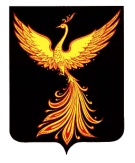 АДМИНИСТРАЦИЯПАЛЕХСКОГО МУНИЦИПАЛЬНОГО РАЙОНА____________________________________________________________ПОСТАНОВЛЕНИЕот _________2021  № _____-пО внесении изменений в постановление администрацииПалехского муниципального района от  23.01.2016 № 60-п  «Об утверждении муниципальной программы «Обеспечение доступным и комфортным жильем, объектами инженерной инфраструктуры и услугами жилищно-коммунального хозяйства населения Палехского городского поселения»В соответствии со статьей 179 Бюджетного кодекса Российской Федерации, Уставом Палехского муниципального района, постановлением администрации Палехского муниципального района от 04.12.2015  № 496 - п «О внесении изменения в постановление администрации Палехского муниципального района  от 22.08.2013 № 495-п  «Об утверждении Порядка разработки, реализации и оценки эффективности муниципальных программ Палехского муниципального района», администрация Палехского муниципального района п о с т а н о в л я е т:1. Внести в постановление администрации Палехского муниципального района от 23.01.2016 № 60-п «Об утверждении муниципальной программы «Обеспечение доступным и комфортным жильем, объектами инженерной инфраструктуры и услугами жилищно-коммунального хозяйства населения Палехского городского поселения» следующие изменения: 1.1. Изложить паспорт муниципальной программы в новой редакции (приложение 1)1.2. Изложить Приложение 4 к муниципальной программе «Обеспечение доступным и комфортным жильем, объектами инженерной инфраструктуры и услугами жилищно-коммунального хозяйства населения  Палехского городского поселения» в новой редакции (приложение 2).2. Контроль за выполнением настоящего постановления возложить на первого заместителя Главы администрации Палехского муниципального     района С.И. Кузнецову.3. Настоящее постановление вступает в силу после его официального опубликования.Приложение 1 к постановлению администрации Палехского муниципального района от _________№______-пПАСПОРТ муниципальной программы Палехского муниципального районаПриложение 2 к постановлению администрации Палехского муниципального района от _________№______-пПриложение 4к муниципальной программе «Обеспечение доступным и комфортным жильем,объектами инженерной инфраструктуры и услугамижилищно-коммунального хозяйства населения Палехского городского поселения»Подпрограмма «Обеспечение объектами инженерной инфраструктуры и услугами жилищно-коммунального хозяйства населения Палехского городского поселения»1. Паспорт подпрограммы2. Характеристика основных мероприятий подпрограммыУточнение перечня  мероприятий  Программы осуществляется заказчиком Программы ежегодно в пределах бюджетных ассигнований, предусмотренных  на реализацию мероприятий программы на очередной финансовый год.Реализация Программы осуществляется управлением муниципального хозяйства администрации Палехского муниципального района.Контроль за ходом реализации Программы, оценка эффективности реализованных мероприятий, ведение отчетности о реализации Программы и достигнутых результатах также осуществляется управлением муниципального хозяйства администрации Палехского муниципального района. Основными направлениями работы управлением муниципального хозяйства администрации Палехского муниципального района являются:предоставление средств бюджета Палехского городского поселения на осуществление ремонта и реконструкции объектов, находящихся в муниципальной собственности;размещение муниципальных заказов: на поставку оборудования, на проведение ремонтных работ,  на разработку проектной документации;обеспечение разработки проектов правовых актов по вопросам реализации программных мероприятий;проведение мониторинга результатов реализации программы;внесение необходимых изменений и корректировок в план реализации Программы;осуществление контроля за целевым использованием средств, привлеченных на реализацию Программы.Сведения о целевых индикаторах (показателях) подпрограммыУсловиями прекращения реализации Программы являются досрочное достижение цели и решения задач Программы, а также изменение механизмов реализации государственной политики в сфере жилищно-коммунального хозяйства.4.Ресурсное обеспечение муниципальной подпрограммы (тыс. руб.)Финансирование мероприятий Программы осуществляется  за  счет  средств бюджета Палехского городского поселения. Размер финансовых средств, предусматриваемых в Программе, определен исходя из  минимально необходимых потребностей в модернизации объектов коммунальной инфраструктуры, что позволит повысить качество предоставления жилищно-коммунальных услуг и в значительной степени снизить потребление энергетических ресурсов в результате уменьшения потерь в процессе производства и доставки потребителям, улучшить экологическую обстановку на территории поселения.Глава Палехского муниципального районаИ.В. Старкин Наименование программыОбеспечение доступным и комфортным жильем, объектами инженерной инфраструктуры и услугами жилищно-коммунального хозяйства населения Палехского городского поселенияСрок реализации программы 2016 – 2023Исполнители программыУправление муниципального хозяйства администрации Палехского муниципального районаПеречень подпрограмм1. Обеспечение жильем детей из числа детей-сирот и детей, оставшихся без попечения родителей2. Обеспечение жильем молодых семей3. Государственная поддержка граждан в сфере ипотечного жилищного кредитования4. Обеспечение  объектами инженерной инфраструктуры и услугами жилищно-коммунального хозяйства населения Палехского городского поселенияАдминистратор программыУправление муниципального хозяйства администрации Палехского муниципального районаОтветственные исполнителиУправление муниципального хозяйства администрации Палехского муниципального районаИсполнителиУправление муниципального хозяйства администрации Палехского муниципального районаЦель (цели) программы1. Поддержка детей из числа  детей-сирот и детей, оставшихся без попечения родителей;2. Поддержка платежеспособного спроса на жилье, в том числе с помощью ипотечного жилищного кредитования;3. Создание условий для  приведения жилищного фонда Палехского городского поселения и коммунальной инфраструктуры в соответствие со стандартами качества, обеспечивающими комфортные условия проживания.Целевые индикаторы (показатели)программы1. Реализация мероприятий, направленных на сдерживание роста цен на коммунальные услуги.2. Повышение надежности энергоснабжения объектов коммунальной  и социальной инфраструктуры Палехского городского поселения;3. Нормализация санитарного и экологического состояния территорий Палехского городского поселения. 4. Сокращение уровня износа коммунальной инфраструктуры.5.Увеличение количества молодых семей, улучшивших жилищные условия;6. Увеличение количества семей, улучшивших жилищные условия с помощью мер государственной поддержки в сфере ипотечного жилищного кредитования;Объемы ресурсного обеспечения программы*2016 – 6 587 192,00 руб.2017 – 4 311 183,00 руб.2018 – 6688186,80 руб.2019 – 781 818,00 руб. 2020 – 3898171,60 руб.2021 – 4258099,62 руб.- бюджет Палехского городского поселения:2016 – 6 587 192,00 руб.2017 – 4 311 183,00 руб.2018 – 5 174 439,41 руб.2019 – 781 818,00 руб. 2020 – 1393330,84 руб. 2021 – 2662454,80 руб.- областной бюджет:2016 – 0.0 руб.2017 –0.0 руб.2018 – 611397,48 руб.2019 – 0.0 руб.2020 – 674088,17 руб.2021 – 936369,19 руб.- федеральный бюджет:2018 – 699240,26 руб.2019 – 0,0 руб.2020 – 1830752,59 руб.2021 – 659275,63 руб.Ожидаемые результаты реализациипрограммыУвеличение доли детей из числа  детей-сирот и детей, оставшихся без попечения родителей, получивших жилье, соответствующее стандартам обеспечения жилыми помещениями.Увеличение доли семей, имеющих возможность приобрести жилье, соответствующее стандартам обеспечения жилыми помещениями, с помощью собственных и заемных средств.Сокращение к 2020 году  уровня износа коммунальной инфраструктуры, повышение эффективности использования энергетических ресурсов и качество предоставления коммунальных услуг.Наименование подпрограммыОбеспечение объектами инженерной инфраструктуры и услугами жилищно-коммунального хозяйства населения Палехского городского поселенияСрок реализации подпрограммы2016-2023Исполнители подпрограммыУправление муниципального хозяйства администрация Палехского муниципального районаЦель (цели) подпрограммыСоздание условий для  приведения жилищного фонда поселения и коммунальной инфраструктуры в соответствие со стандартами качества, обеспечивающими комфортные условия проживания;-реализация мероприятий, направленных на сдерживание роста цен на коммунальные услуги;-повышение надежности энергоснабжения объектов коммунальной  и социальной инфраструктуры Палехского городского поселения;-нормализация санитарного и экологического состояния территорий поселения.Объем ресурсного обеспечения подпрограммыОбщий объем бюджетных ассигнований, всего – 19881699,89 руб., в т.ч. средства бюджета поселения:2016 –  6 587 192,00руб.2017  – 3 939 048,00 руб.2018 – 4531516,99 руб.2019 –1619090,38 руб.2020 – 1357852,52 руб.2021  - 1847000,00  руб.2022-  0,00 руб.2023 – 0,00 руб.Ожидаемые результаты реализации программы  Развитие и модернизация систем тепло-, водоснабжения , водоотведения , создание  условий развития предприятий жилищно-коммунального комплекса , создание благоприятных условий проживания населения на территории поселения .Целевые индикаторыПоказатели по годамПоказатели по годамПоказатели по годамПоказатели по годамПоказатели по годамПоказатели по годамПоказатели по годамПоказатели по годамЦелевые индикаторы20162017201820192020202120222023 Уровень износа объектов коммунальной инфраструктуры, % 64,561,756,553,149,9Объем производства водоснабжения (тыс.куб.м)263263260260258Уровень потерь %14,514,213,913,613,3Протяженность сетей водоснабжения (км)30,631,131,632,132,6Коэффициент потерь (куб/км)1,251,231,211,211,19Наличие контроля качества, (%)100%100%100 %100 %100 %Удельный вес сетей, нуждающихся в замене %38,6636,7334,8932,7830,56Уровень тарифа (руб. за 1куб м)23,7125,327,4929,3831,27Объем производства водоотведение (тыс.куб.м)166,5166,5166,3166,3164,5Протяженность канали-зационных сетей (км)11,311,511,711,912,1Удельный вес сетей, нуждающихся в замене%37,6636,7334,8932,7830,88Уровень тарифа (руб. за 1куб м)18,4419,9121,3822,8524,32Объем производства тепловой энергии (тыс.гкал)12,512,512,512,512,5Протяженность тепловых сетей (км)11,811,811,811,811,8Удельный вес сетей, нуждающихся в замене%58%56%55%54%53 %Уровень тарифа (руб. за 1 Гкал)2027,492189,692351,892514,092676,29Потери в сетях15,1%15%15 %14,914,9Наименование мероприятия20162017    201820192020202120222023Подпрограмма, всего:Подпрограмма, всего:6587,1923 939,048 4531,5169921,8181357,81847,0бюджетные ассигнованиябюджетные ассигнования6587,1923 939,0484328,4073421,8181357,81847,0- областной бюджет- областной бюджет- бюджет городского поселения- бюджет городского поселения6587,1923 939,0484328,4073421,8181357,81847,01Техническое перевооружение объекта "Сеть газопотребления ООО "Палехское ПОК"6044,494--2Ремонт тепловых сетей ул. Баканова142,698850,003Ремонт тепловых сетей304,0051432,5054Замена теплоизоляции воздушного участка теплотрассы 264,200189,104250,005Актуализация схемы теплоснабжения 183,000090,006Строительство артскважины1941,5122606,7390,9867Определение запасов вод в артезианских скважинах 600,0008Ремонт объектов водоснабжения200,000260,000394,9942,43708220,09Проведение анализа воды арт. скважин 40,0008,85610Ремонт объектов водоотведения 200,000200,0000011Ремонт водопровода на ул. Некрасова, Фестивальная, Парковая, Молодежная0,0181,73012Проект0,059,50613Технологическое присоединение к электрическим сетям0,0209,1019,1879614Контроль, авторский надзор67,4902715Ремонт крыши на насосной станции021,81816Установка контрольно-измерительного оборудования для мониторинга работы системы водоснабжения100,017Установка частотного преобразователя на артскважине (Совхоз)100,0018Строительство блочно-модульной котельной в заречной части п. Палех (проектная документация)1046,8665119Актуализация схемы водоснабжения 50,020   Реконструкция систем водопроводных сетей по ул. Зиновьева, ул. Баканова, ул. Некрасова в п. Палех Ивановской области30,021Подготовка к отопительному периоду 2021-2022гг1817,0022Приобретение материалов для ремонта тепловых сетей от центральной котельной и блочно-модульной котельной (БМК) Заречной части и приобретение материалов для ремонта оборудования на центральной котельной (ул. 3-я Западная в Палехском городском поселении)